LO: I can understand how geographical features are marked on a map.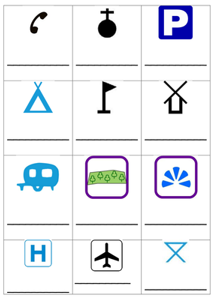 